В соответствии со статьей 78 Бюджетного кодекса Российской Федерации, постановлением Правительства Российской Федерации от 06.09.2016 № 887 «Об общих требованиях к нормативным правовым актам, муниципальным правовым актам, регулирующим предоставление субсидий юридическим лицам (за исключением субсидий государственным (муниципальным) учреждениям), индивидуальным предпринимателям, а также физическим лицам – производителям товаров, работ, услуг», Законами Красноярского края от 01.12.2014 № 7-2835 «Об отдельных мерах по обеспечению ограничения платы граждан за коммунальные услуги», от 01.12.2014 № 7-2839 «О наделении органов местного самоуправления городских округов и муниципальных районов края отдельными государственными полномочиями Красноярского края по реализации отдельных мер по обеспечению ограничения платы граждан за коммунальные услуги», постановлением Правительства Красноярского края от 09.04.2015 № 165-п «О реализации отдельных мер по обеспечению ограничения платы граждан за коммунальные услуги», подпуктом 10 пункта 3.3 Положения о бюджетном процессе в городе Зеленогорске, утвержденного решением Совета депутатов ЗАТО г. Зеленогорска от 23.10.2013 № 43-245-р, руководствуясь Уставом города Зеленогорска, ПОСТАНОВЛЯЮ:1. Утвердить Порядок предоставления субсидий в целях финансового обеспечения затрат, возникающих в связи с применением предельного индекса при оказании коммунальных услуг на реализацию отдельных мер по обеспечению ограничения платы граждан за коммунальные услуги, согласно приложению к настоящему постановлению.2. Признать утратившим силу постановление Администрации ЗАТО           г. Зеленогорска от 09.08.2016 № 232-п «Об утверждении Порядка предоставления компенсации части платы граждан за коммунальные услуги, контроля за соблюдением условий предоставления указанной компенсации и возврата субсидии в случае нарушения условий ее предоставления на территории города Зеленогорска».3. Настоящее постановление вступает в силу в день, следующий за днем его опубликования в газете «Панорама», и распространяется на правоотношения, возникшие с 01.01.2018.4. Контроль за выполнением настоящего постановления возложить на первого заместителя главы Администрации ЗАТО г. Зеленогорска по жилищно-коммунальному хозяйству, архитектуре и градостроительству.Первый заместитель главыАдминистрации ЗАТО г. Зеленогорскапо стратегическому планированию,экономическому развитию и финансам                                        М.В. Налобина	           	                                                   Приложение к постановлению АдминистрацииЗАТО г. Зеленогорскаот      14.08.2018     №    152-п    -ПОРЯДОКпредоставления субсидий в целях финансового обеспечения затрат, возникающих в связи с применением предельного индекса при оказании коммунальных услуг на реализацию отдельных мер по обеспечению ограничения платы граждан за коммунальные услуги 1. Общие положения1.1. Настоящий порядок устанавливает условия и порядок предоставления субсидий в целях финансового обеспечения затрат, возникающих в связи с применением предельного индекса при оказании коммунальных услуг на реализацию отдельных мер по обеспечению ограничения платы граждан за коммунальные услуги (далее – субсидии), порядок контроля за соблюдением условий предоставления компенсации части платы граждан за коммунальные услуги (далее – компенсация), а также порядок возврата субсидий в местный бюджет города Зеленогорска (далее – местный бюджет).1.2. Настоящий порядок разработан в соответствии со статьей 78 Бюджетного кодекса Российской Федерации, постановлением Правительства Российской Федерации от 06.09.2016 № 887 «Об общих требованиях к нормативным правовым актам, муниципальным правовым актам, регулирующим предоставление субсидий юридическим лицам (за исключением субсидий государственным (муниципальным) учреждениям), индивидуальным предпринимателям, а также физическим лицам – производителям товаров, работ, услуг», Законами Красноярского края от 01.12.2014 № 7-2835 «Об отдельных мерах по обеспечению ограничения платы граждан за коммунальные услуги» (далее – Закон края № 7-2835), от 01.12.2014 № 7-2839 «О наделении органов местного самоуправления городских округов и муниципальных районов края отдельными государственными полномочиями Красноярского края по реализации отдельных мер по обеспечению ограничения платы граждан за коммунальные услуги», постановлением Правительства Красноярского края от 09.04.2015 № 165-п «О реализации отдельных мер по обеспечению ограничения платы граждан за коммунальные услуги» (далее – постановление края № 165-п).1.3. Понятия, используемые в настоящем порядке, применяются в значениях, установленных Жилищным кодексом Российской Федерации, нормативными правовыми актами Российской Федерации, регулирующими предоставление коммунальных услуг гражданам, а также Законом края        № 7-2835.1.4. Целью предоставления субсидий является финансовое обеспечение затрат, возникающих в связи с применением предельного индекса при оказании коммунальных услуг на реализацию отдельных мер по обеспечению ограничения платы граждан за коммунальные услуги, в соответствии с Законом края № 7-2835.1.5. Компенсация в форме субсидий предоставляется исполнителям коммунальных услуг, к которым относятся:- юридические лица независимо от организационно-правовой формы или индивидуальные предприниматели, осуществляющие деятельность по управлению многоквартирными домами, расположенными на территории города Зеленогорска (далее – управляющие организации); - товарищества собственников жилья, жилищные и жилищно-строительные кооперативы, иные специализированные потребительские кооперативы, в которых выбран и реализуется способ управления многоквартирным домом;- ресурсоснабжающие организации, индивидуальные предприниматели, предоставляющие коммунальные услуги гражданам.                         1.6. Главным распорядителем средств местного бюджета на предоставление компенсации является Отдел городского хозяйства Администрации ЗАТО г. Зеленогорска (далее - ОГХ).2. Условия и порядок предоставления компенсации2.1. Компенсация предоставляется при соблюдении исполнителем коммунальных услуг следующих условий:1). Плата граждан за коммунальные услуги в текущем месяце, рассчитанная с применением предельного (максимального) индекса изменения размера вносимой гражданами платы за коммунальные услуги в муниципальном образовании (далее - предельный индекс), не превышает плату граждан за коммунальные услуги в базовом периоде (декабрь предыдущего года).2). Исполнителем коммунальных услуг обеспечивается целевое использование средств компенсации.3). Исполнитель коммунальных услуг на дату заключения соглашения о предоставлении компенсации между ОГХ и исполнителем коммунальных услуг должен соответствовать следующим требованиям:- у исполнителя коммунальных услуг должна отсутствовать просроченная задолженность по возврату в местный бюджет субсидий, бюджетных инвестиций, предоставленных в том числе в соответствии с иными муниципальными правовыми актами г. Зеленогорска, и иная просроченная задолженность перед местным бюджетом;- исполнитель коммунальных услуг не должен находиться в процессе реорганизации (за исключением индивидуального предпринимателя), ликвидации, банкротства и не должен иметь ограничения на осуществление хозяйственной деятельности), индивидуальный предприниматель не должен прекратить деятельность в качестве индивидуального предпринимателя;- исполнитель коммунальных услуг не должен являться иностранным юридическим лицом, а также российским юридическим лицом, в уставном (складочном) капитале которого доля участия иностранных юридических лиц, местом регистрации которых является государство или территория, включенные в утверждаемый Министерством финансов Российской Федерации перечень государств и территорий, предоставляющих льготный налоговый режим налогообложения и (или) не предусматривающих раскрытия и предоставления информации при проведении финансовых операций (офшорные зоны) в отношении таких юридических лиц, в совокупности превышает 50 процентов;- исполнитель коммунальных услуг не должен получать средства из краевого бюджета, местного бюджета в соответствии с иными нормативными правовыми актами, муниципальными правовыми актами в целях возмещения недополученных доходов и (или) финансового обеспечения (возмещения) затрат, возникающих в связи применением предельного индекса при оказании коммунальных услуг.4). Согласия исполнителя коммунальных услуг (за исключением государственных (муниципальных) унитарных предприятий, хозяйственных товариществ и обществ с участием публично-правовых образований в их уставных (складочных) капиталах, а также коммерческих организаций с участием таких товариществ и обществ в их уставных (складочных) капиталах) на осуществление ОГХ, Счетной палатой ЗАТО г. Зеленогорска (далее – Счетная палата) и Финансовым управлением Администрации ЗАТО г.Зеленогорска (далее – Финансовое управление) проверок соблюдения условий, цели и порядка предоставления компенсации.5). Запрета приобретения юридическими лицами за счет полученных средств иностранной валюты, за исключением операций, осуществляемых в соответствии с валютным законодательством Российской Федерации при закупке (поставке) высокотехнологичного импортного оборудования, сырья и комплектующих изделий, а также операций, связанных с расходами при оплате товаров, работ, услуг, возникающих в связи применением предельного индекса при оказании коммунальных услуг.6). Возможности осуществления расходов, источником финансового обеспечения которых являются не использованные в отчетном финансовом году остатки компенсации, при принятии ОГХ по согласованию с министерством промышленности, энергетики и жилищно-коммунального хозяйства Красноярского края и с Финансовым управлением решения о наличии потребности в указанных средствах.2.2. Для получения компенсации исполнитель коммунальных услуг подает в ОГХ заявление о предоставлении компенсации части платы граждан за коммунальные услуги в форме субсидий исполнителям коммунальных услуг (далее – заявление) по форме, установленной приложением № 3 к постановлению № 165-п.Исполнители коммунальных услуг, перечисленные в абзацах втором и третьем пункта 1.5 настоящего порядка,  прилагают к заявлению документы, предусмотренные пунктом 2.2 приложения № 3 к постановлению № 165-п.Исполнители коммунальных услуг, перечисленные в абзаце четвертом пункта 1.5 настоящего порядка,  прилагают к заявлению документы, предусмотренные пунктом 2.3 приложения № 3 к постановлению № 165-п.2.3. Исполнители коммунальных услуг, перечисленные в абзацах втором и третьем пункта 1.5 настоящего порядка,  для получения компенсации вправе по собственной инициативе представить в ОГХ документы, предусмотренные пунктом 2.2.1 приложения № 3 к постановлению № 165-п.В случае если исполнители коммунальных услуг не представили по собственной инициативе документы, указанные в настоящем пункте, ОГХ посредством межведомственного запроса, в том числе в электронной форме с использованием единой системы межведомственного электронного взаимодействия и подключаемых к ней региональных систем межведомственного электронного взаимодействия, запрашивает и получает от территориального органа Федеральной налоговой службы документы и сведения, предусмотренные пунктом 2.2.1 приложения № 3 к постановлению № 165-п.2.4. Исполнители коммунальных услуг, перечисленные в абзаце четвертом пункта 1.5 настоящего порядка,  для получения компенсации вправе по собственной инициативе представить в ОГХ документы, предусмотренные пунктом 2.3.1 приложения № 3 к постановлению № 165-п.В случае если исполнители коммунальных услуг не представили по собственной инициативе документы, указанные в настоящем пункте, ОГХ посредством межведомственного запроса, в том числе в электронной форме с использованием единой системы межведомственного электронного взаимодействия и подключаемых к ней региональных систем межведомственного электронного взаимодействия, запрашивает и получает от территориального органа Федеральной налоговой службы документы и сведения, предусмотренные пунктом 2.3.1 приложения № 3 к постановлению № 165-п. 2.5. Копии документов должны быть заверены в соответствии с ГОСТ Р 7.0.97-2016 «Система стандартов по информации, библиотечному и издательскому делу. Организационно-распорядительная документация. Требования к оформлению документов», утвержденным приказом Росстандарта от 08.12.2016 № 2004-ст «Об утверждении национального стандарта Российской Федерации».2.6. ОГХ в течение 20 рабочих дней со дня получения от исполнителя коммунальных услуг заявления и документов, указанных в пункте 2.2 настоящего порядка:1) запрашивает и получает документы и сведения в соответствии с пунктами 2.3, 2.4 настоящего порядка;2) рассматривает заявление, поступившие и представленные исполнителем коммунальных услуг документы на предмет:- соблюдения исполнителем коммунальных услуг условий, указанных в пункте 2.1 настоящего порядка;- соответствия представленных исполнителем коммунальных услуг заявления и документов требованиям, установленным пунктами 2.2, 2.2.1, 2.3, 2.3.1 приложения № 3 к постановлению № 165-п. 2.7. По итогам рассмотрения заявления и документов, указанных в пунктах 2.2, 2.2.1, 2.3, 2.3.1 приложения № 3 к постановлению № 165-п, ОГХ в срок, установленный в пункте 2.6 настоящего порядка:- проверяет предварительный расчет размера компенсации;- принимает решение о предоставлении или об отказе в предоставлении компенсации по основаниям, предусмотренным пунктом 5 статьи 3 Закона края № 7-2835.Решение о предоставлении компенсации оформляется в форме распоряжения Администрации ЗАТО г. Зеленогорска, а решение об отказе в предоставлении компенсации -  в форме уведомления ОГХ.2.8. В распоряжении Администрации ЗАТО г. Зеленогорска о предоставлении компенсации исполнителю коммунальных услуг (далее – распоряжение о предоставлении компенсации) указываются: размер компенсации и период, в течение которого должна производиться компенсация в соответствии с требованиями пункта 1.9 приложения № 1 к постановлению № 165-п, наименование исполнителя коммунальных услуг, которому предоставляется компенсация.2.9. В случае отказа в предоставлении компенсации ОГХ в течение 5 рабочих дней со дня истечения срока, установленного в пункте 2.6 настоящего порядка, направляет исполнителю коммунальных услуг уведомление об отказе в предоставлении компенсации с указанием причин отказа.2.10. Основаниями для отказа в предоставлении компенсации являются: - несоответствие представленных исполнителем коммунальных услуг документов требованиям, установленным пунктами 2.2, 2.2.1, 2.3, 2.3.1 приложения № 3 к постановлению № 165-п, пунктом 2.5 настоящего порядка, или непредставление (представление не в полном объеме) документов,  указанных в пунктах 2.2,  2.3  приложения № 3 к постановлению № 165-п;- недостоверность предоставленной исполнителем коммунальных услуг информации.2.11. Исполнитель коммунальных услуг в случае устранения обстоятельств, послуживших основанием для отказа в предоставлении компенсации, вправе  повторно обратиться в ОГХ для получения компенсации в срок не позднее тридцати календарных дней с даты получения уведомления об отказе в предоставлении компенсации с представлением заявления и документов, указанных в пунктах 2.2, 2.2.1, 2.3, 2.3.1 приложения № 3 к постановлению № 165-п.2.12. ОГХ в течение 5 рабочих дней с даты подписания распоряжения о предоставлении компенсации уведомляет исполнителя коммунальных услуг о принятом решении.2.13. ОГХ на основании данных, предоставляемых исполнителем коммунальных услуг в сроки и по форме, определенные пунктом 2.3 приложения № 5 к постановлению № 165-п, в течение 3 рабочих дней с момента их поступления вносит изменения в распоряжение о предоставлении компенсации.Изменения в распоряжение о предоставлении компенсации вносятся по основаниям, предусмотренным пунктами 2.8.1, 2.8.2 приложения № 4 к постановлению  № 165-п.2.14. ОГХ в течение 3 рабочих дней со дня подписания распоряжения о предоставлении компенсации:- оформляет в двух экземплярах проект соглашения о предоставлении компенсации (далее – проект соглашения) по типовой форме, утвержденной приказом Финансового управления от 31.10.2016 № 85;- подписывает и скрепляет печатью проект соглашения;- регистрирует проект соглашения в журнале учета договоров, соглашений, муниципальных контрактов (далее – журнал).2.15. ОГХ в течение 2 рабочих дней со дня подписания проекта соглашения вручает или направляет исполнителю коммунальных услуг проект соглашения для его подписания. Вручение проекта соглашения исполнителю коммунальных услуг осуществляется ОГХ под подпись в журнале.В случае неявки исполнителя коммунальных услуг для получения проекта соглашения, ОГХ направляет исполнителю коммунальных услуг заказным почтовым отправлением два экземпляра проекта соглашения с уведомлением о вручении и с описью вложений.2.16. Исполнитель коммунальных услуг в течение 10 рабочих дней со дня получения проекта соглашения подписывает два экземпляра проекта соглашения, проставляет на них печать (при ее наличии) и возвращает в ОГХ один экземпляр подписанного им соглашения, о чем делается отметка в журнале. Один экземпляр подписанного соглашения остается у исполнителя коммунальных услуг.Возврат одного экземпляра соглашения в ОГХ осуществляется исполнителем коммунальных услуг лично, о чем делается отметка в журнале, либо заказным почтовым отправлением с уведомлением  о вручении и с описью вложений.2.17. В случае неподписания исполнителем коммунальных услуг проекта соглашения или невозврата одного экземпляра соглашения в ОГХ в срок, указанный в пункте 2.16 настоящего порядка, ОГХ готовит распоряжение Администрации ЗАТО г. Зеленогорска о признании утратившим силу распоряжения о предоставлении компенсации.2.18. Перечисление компенсации исполнителю коммунальных услуг осуществляется ОГХ в срок до 20 числа месяца, следующего за отчетным, в соответствии со сводной бюджетной росписью местного бюджета на расчетный счет, открытый в российской кредитной организации.Перечисление компенсации за декабрь текущего финансового года осуществляется не позднее 20 декабря текущего финансового года.3. Требования к отчетности3.1. Исполнители коммунальных услуг ежеквартально в срок до 10 числа месяца, следующего за отчетным кварталом, представляет в ОГХ на бумажном носителе и в электронном виде (в формате Microsoft Excel) на электронный адрес, указанный в соглашении, данные о целевом использовании и потребности в компенсации по форме, в порядке, с приложением документов и предоставлением информации, установленными приложением № 5 к постановлению № 165-п.3.2. Исполнители коммунальных услуг по итогам года, не позднее 5 рабочего дня января года, следующего за отчетным, представляют в ОГХ расчет о фактическом размере компенсации с предоставлением документов, подтверждающих объемы предоставленных коммунальных услуг за отчетный год, по формам, разработанным министерством промышленности, энергетики и жилищно-коммунального хозяйства Красноярского края, в соответствии с формулами, указанными в разделе 2 приложения № 1 к постановлению № 165-п.3.3. ОГХ на основании данных, представленных исполнителем коммунальных услуг, вносит изменения в распоряжение о предоставлении компенсации в порядке и на основаниях, установленных приложением № 4 к постановлению № 165-п.3.4. ОГХ перечисляет компенсацию исполнителям коммунальных услуг с учетом информации, указанной в пункте 2.3 приложения № 5 к постановлению № 165-п, при условии целевого использования средств компенсации, полученных в отчетном квартале.3.5. При неподтверждении исполнителем коммунальных услуг целевого использования компенсации перечисление компенсации ОГХ исполнителю коммунальных услуг не производится.3.6. Перечисление компенсации осуществляется в течение 15 рабочих дней со дня поступления в ОГХ документов, подтверждающих целевое использование компенсации, с учетом размера компенсации за период, в котором перечисление компенсации не осуществлялось. 4. Требования об осуществлении контроля за соблюдением условий, цели и порядка предоставления компенсации и ответственности за их нарушение4.1. Обязательную проверку соблюдения условий, цели и порядка предоставления компенсации осуществляют ОГХ и органы муниципального финансового контроля города Зеленогорска (Счетная палата и Финансовое управление).	4.2. При нарушении исполнителем коммунальных услуг условий, указанных в пункте 2.1 настоящего порядка, а также представления исполнителем коммунальных услуг недостоверных сведений, содержащихся в документах, представленных им для получения компенсации, ОГХ в течение 5 рабочих дней со дня выявления указанных нарушений направляет исполнителю коммунальных услуг уведомление о возврате компенсации (далее – уведомление) за период, в котором были допущены указанные нарушения.	Уведомление направляется заказным письмом через отделения федеральной почтовой связи с уведомлением о вручении.	 Исполнитель коммунальных услуг в течение 10 рабочих дней со дня получения уведомления обязан произвести возврат в местный бюджет ранее полученных сумм компенсации, указанных в уведомлении, в полном объеме.	Возврат производится на лицевой счет ОГХ, открытый в территориальном органе Федерального казначейства. ОГХ возвращает указанные средства в местный бюджет в течение 5 рабочих дней с даты их зачисления на лицевой счет. 4.3. В случае если исполнитель коммунальных услуг не возвратил компенсацию в срок, установленный в пункте 4.2 настоящего порядка, или возвратил не в полном объеме, ОГХ обращается в суд с заявлением о взыскании перечисленных сумм компенсации в местный бюджет в соответствии с законодательством Российской Федерации.4.4. На основании информации, представленной в соответствии с пунктом 2.3 приложения № 5 к постановлению № 165-п, исполнители коммунальных услуг осуществляют возврат остатка неиспользованных средств компенсации, использованных не по целевому назначению, в местный бюджет до 30 января года, следующего за отчетным.4.5. Контроль за соблюдением условий, целей и порядка предоставления компенсации исполнителями коммунальных услуг, правильностью расчетов компенсации и целевым использованием компенсации осуществляется ОГХ.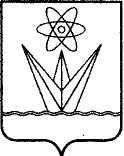 АДМИНИСТРАЦИЯЗАКРЫТОГО АДМИНИСТРАТИВНО – ТЕРРИТОРИАЛЬНОГО ОБРАЗОВАНИЯ  ГОРОДА  ЗЕЛЕНОГОРСКА КРАСНОЯРСКОГО КРАЯП О С Т А Н О В Л Е Н И Е    14.08.2018                                 г. Зеленогорск                          №       152-п      -АДМИНИСТРАЦИЯЗАКРЫТОГО АДМИНИСТРАТИВНО – ТЕРРИТОРИАЛЬНОГО ОБРАЗОВАНИЯ  ГОРОДА  ЗЕЛЕНОГОРСКА КРАСНОЯРСКОГО КРАЯП О С Т А Н О В Л Е Н И Е    14.08.2018                                 г. Зеленогорск                          №       152-п      -Об утверждении Порядка предоставления субсидий в целях финансового обеспечения затрат, возникающих в связи с применением предельного индекса при оказании коммунальных услуг на реализацию отдельных мер по обеспечению ограничения платы граждан за коммунальные услуги 